Colegio Mercedes Marín del Solar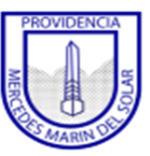 Profesora: María Angélica Miranda Asignatura: Ciencias NaturalesNivel: 3 BásicoPauta de auto evaluación: CienciasNombre: ___________________curso: 3°____ fecha: ______Lee atentamente los indicadores de la pauta de auto evaluación, a continuación, dibuja la carita que consideres.N° PreguntaIndicadores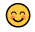 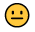 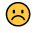 1Me he comprometido con el trabajo del curso.2Me he esforzado en superar mis dificultades.3Si tengo dudas, soy capaz de consultar.4He sido exigente conmigo mismo (a) en el desarrollo de la actividad.5He cumplido oportunamente con el desarrollo de la guía.6Me siento satisfecho (a) con el trabajo realizado.7 = Logrado= Medianamente      logrado= Tengo que   trabajar en ello